             Пенсионный фонд Российской Федерации 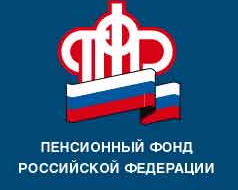                                  информирует                      Работающим пенсионерам возобновлена индексация пенсии после увольненияНапомним, с  февраля 2016 года пенсионеры в период трудовой деятельности получают страховую пенсию и фиксированную выплату к ней без учета проводимых индексаций. Согласно Федеральному закону № 134-ФЗ «О внесении изменения в статью 26.1 Федерального закона «О страховых пенсиях» с января 2018 года пенсионеру, уволившемуся с работы, полный размер пенсии с учетом всех индексаций будет выплачиваться за период с первого числа месяца следующего после увольнения. Например, пенсионер уволился с работы в октябре. В ноябре в сведениях организации за отчетный период «октябрь» в ПФР поступит отчетность от работодателя с указанием того, что пенсионер еще числится работающим. В декабре в сведениях организации за отчетный период «ноябрь» ПФР получит отчетность в которой пенсионер работающим уже не числится. В январе ПФР примет решение о возобновлении индексации, и в феврале пенсионер получит уже полный размер пенсии, а также денежную разницу между прежним и новым размером пенсии за предыдущие три месяца – ноябрь, декабрь, январь. То есть пенсионер начнет получать полный размер пенсии спустя те же три месяца после увольнения, но эти три месяца будут ему компенсированы.                                                                                                             ГУ-УПФР в г. Вышнем Волочке                                                                           и  Вышневолоцком  районе                                                                         Тверской области (межрайонное)  